 Schedule for Room U 1.12.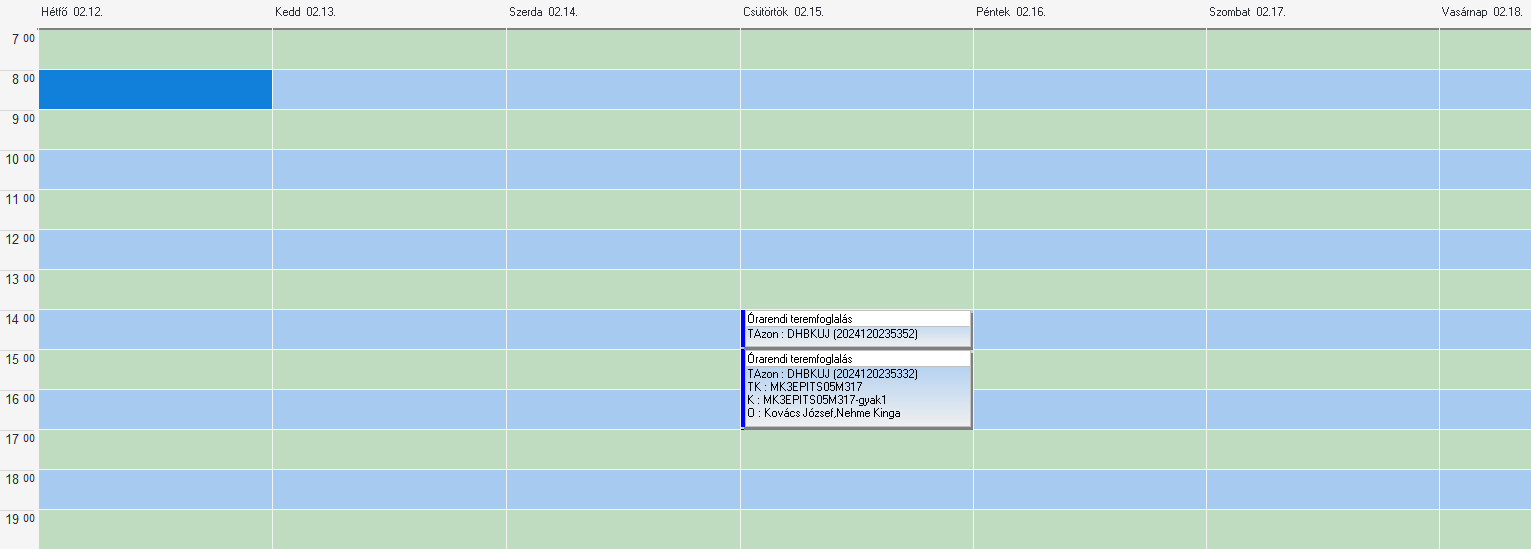 